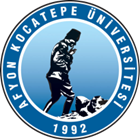 T.C.AFYON KOCATEPE ÜNİVERSİTESİSOSYAL BİLİMLER ENSTİTÜSÜT.C.AFYON KOCATEPE ÜNİVERSİTESİSOSYAL BİLİMLER ENSTİTÜSÜT.C.AFYON KOCATEPE ÜNİVERSİTESİSOSYAL BİLİMLER ENSTİTÜSÜT.C.AFYON KOCATEPE ÜNİVERSİTESİSOSYAL BİLİMLER ENSTİTÜSÜ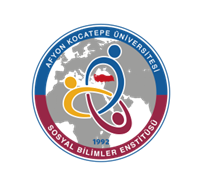 2022-2023 EĞİTİM-ÖGRETİM YILI BAHAR YARIYILI MALİYE ANABİLİM DALI MALİ HUKUK TEZSİZ YÜKSEK LİSANS PROGRAMI HAFTALIK DERS PROGRAMI(MALİ HUKUK TEZSİZ YÜKSEK LİSANS)2022-2023 EĞİTİM-ÖGRETİM YILI BAHAR YARIYILI MALİYE ANABİLİM DALI MALİ HUKUK TEZSİZ YÜKSEK LİSANS PROGRAMI HAFTALIK DERS PROGRAMI(MALİ HUKUK TEZSİZ YÜKSEK LİSANS)2022-2023 EĞİTİM-ÖGRETİM YILI BAHAR YARIYILI MALİYE ANABİLİM DALI MALİ HUKUK TEZSİZ YÜKSEK LİSANS PROGRAMI HAFTALIK DERS PROGRAMI(MALİ HUKUK TEZSİZ YÜKSEK LİSANS)2022-2023 EĞİTİM-ÖGRETİM YILI BAHAR YARIYILI MALİYE ANABİLİM DALI MALİ HUKUK TEZSİZ YÜKSEK LİSANS PROGRAMI HAFTALIK DERS PROGRAMI(MALİ HUKUK TEZSİZ YÜKSEK LİSANS)2022-2023 EĞİTİM-ÖGRETİM YILI BAHAR YARIYILI MALİYE ANABİLİM DALI MALİ HUKUK TEZSİZ YÜKSEK LİSANS PROGRAMI HAFTALIK DERS PROGRAMI(MALİ HUKUK TEZSİZ YÜKSEK LİSANS)2022-2023 EĞİTİM-ÖGRETİM YILI BAHAR YARIYILI MALİYE ANABİLİM DALI MALİ HUKUK TEZSİZ YÜKSEK LİSANS PROGRAMI HAFTALIK DERS PROGRAMI(MALİ HUKUK TEZSİZ YÜKSEK LİSANS)2022-2023 EĞİTİM-ÖGRETİM YILI BAHAR YARIYILI MALİYE ANABİLİM DALI MALİ HUKUK TEZSİZ YÜKSEK LİSANS PROGRAMI HAFTALIK DERS PROGRAMI(MALİ HUKUK TEZSİZ YÜKSEK LİSANS)2022-2023 EĞİTİM-ÖGRETİM YILI BAHAR YARIYILI MALİYE ANABİLİM DALI MALİ HUKUK TEZSİZ YÜKSEK LİSANS PROGRAMI HAFTALIK DERS PROGRAMI(MALİ HUKUK TEZSİZ YÜKSEK LİSANS)         GÜNLER         GÜNLER         GÜNLER         GÜNLER         GÜNLER         GÜNLER         GÜNLER         GÜNLERSaatPazartesiPazartesiSalıÇarşambaPerşembePerşembeCuma17:00ARAŞTIRMA YÖNTEMLERİ VE YAYIN ETİĞİ (PROF. DR. GÜLSÜM GÜRLER HAZMAN)ARAŞTIRMA YÖNTEMLERİ VE YAYIN ETİĞİ (PROF. DR. GÜLSÜM GÜRLER HAZMAN)18:00YEREL YÖNETİMLER MALİYESİ (DOÇ. DR. İSMAİL CİĞERCİ)YEREL YÖNETİMLER MALİYESİ (DOÇ. DR. İSMAİL CİĞERCİ)MALİ HUKUKTA GÜNCEL SORUNLAR (PROF. DR. İHSAN CEMİL DEMİR)VERGİ TEORİSİ ANALİZİ (PROF. DR. İSA SAĞBAŞ)ARAŞTIRMA YÖNTEMLERİ VE YAYIN ETİĞİ (PROF. DR. GÜLSÜM GÜRLER HAZMAN)ARAŞTIRMA YÖNTEMLERİ VE YAYIN ETİĞİ (PROF. DR. GÜLSÜM GÜRLER HAZMAN)AB’DE VERGİSEL YAPI VE TÜRKİYE’NİN UYUMU (PROF. DR. KAMİL GÜNGÖR)19:00YEREL YÖNETİMLER MALİYESİ (DOÇ. DR. İSMAİL CİĞERCİ)YEREL YÖNETİMLER MALİYESİ (DOÇ. DR. İSMAİL CİĞERCİ)MALİ HUKUKTA GÜNCEL SORUNLAR (PROF. DR. İHSAN CEMİL DEMİR)VERGİ TEORİSİ ANALİZİ (PROF. DR. İSA SAĞBAŞ)ARAŞTIRMA YÖNTEMLERİ VE YAYIN ETİĞİ (PROF. DR. GÜLSÜM GÜRLER HAZMAN)ARAŞTIRMA YÖNTEMLERİ VE YAYIN ETİĞİ (PROF. DR. GÜLSÜM GÜRLER HAZMAN)AB’DE VERGİSEL YAPI VE TÜRKİYE’NİN UYUMU (PROF. DR. KAMİL GÜNGÖR)20:00YEREL YÖNETİMLER MALİYESİ (DOÇ. DR. İSMAİL CİĞERCİ)YEREL YÖNETİMLER MALİYESİ (DOÇ. DR. İSMAİL CİĞERCİ)MALİ HUKUKTA GÜNCEL SORUNLAR (PROF. DR. İHSAN CEMİL DEMİR)VERGİ TEORİSİ ANALİZİ (PROF. DR. İSA SAĞBAŞ)SERVET VE HARCAMA VERGİLERİ ANALİZİ (DOÇ. DR. CEYDA KÜKRER MUTLU)SERVET VE HARCAMA VERGİLERİ ANALİZİ (DOÇ. DR. CEYDA KÜKRER MUTLU)AB’DE VERGİSEL YAPI VE TÜRKİYE’NİN UYUMU (PROF. DR. KAMİL GÜNGÖR)21:00SERVET VE HARCAMA VERGİLERİ ANALİZİ (DOÇ. DR. CEYDA KÜKRER MUTLU)SERVET VE HARCAMA VERGİLERİ ANALİZİ (DOÇ. DR. CEYDA KÜKRER MUTLU)22:00SERVET VE HARCAMA VERGİLERİ ANALİZİ (DOÇ. DR. CEYDA KÜKRER MUTLU)SERVET VE HARCAMA VERGİLERİ ANALİZİ (DOÇ. DR. CEYDA KÜKRER MUTLU)23:00